ПРАВИТЕЛЬСТВО КРАСНОЯРСКОГО КРАЯПОСТАНОВЛЕНИЕОб утверждении Положения о региональном государственном строительном надзоре в Красноярском краеВ соответствии  со статьей 54 Градостроительного кодекса Российской Федерации, частью 5 статьи 1, пунктом 3 части 2 статьи 3, статьей 5 Федерального закона от 31.07.2020 № 248-ФЗ «О государственном контроле (надзоре) и муниципальном контроле в Российской Федерации», статьей 103 Устава Красноярского края,ПОСТАНОВЛЯЮ:1. Утвердить Положение о региональном государственном строительном надзоре в Красноярском крае согласно приложению.2. Органом исполнительной власти Красноярского края, уполномоченным на осуществление регионального государственного строительного надзора в Красноярском крае, является служба строительного надзора и жилищного контроля Красноярского края.3. Опубликовать постановление на «Официальном интернет-портале правовой информации Красноярского края» (www.zakon.krskstate.ru).4. Постановление вступает в силу через 10 дней после его официального опубликования.Первый заместительГубернатора края –председательПравительства края							        Ю.А. Лапшинг. Красноярск               №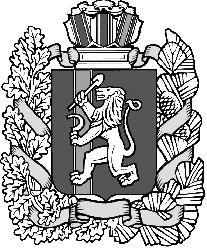 